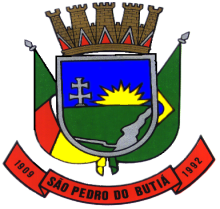 PREFEITURA MUNICIPAL DE SÃO PEDRO DO BUTIÁSECRETARIA MUNICIPAL DE ADMINISTRAÇÃOPROCESSO SELETIVO SIMPLIFICADO COM PROVA PRÁTICAEDITAL DE PROCESSO SELETIVO SIMPLIFICADO 006-C/2017REALIZAÇÃO: PREFEITURA MUNICIPAL DE SÃO PEDRO DO BUTIÁA PREFEITURA MUNICIPAL DE SÃO PEDRO DO BUTIÁ TORNA PÚBLICO que se encontra disponível no Painel de Publicações da Prefeitura Municipal, bem como, em caráter meramente informativo, na internet pelo Site: www.saopedrodobutia.rs.gov.br o Edital  que divulga o Resultado Preliminar dos  candidatos inscritos  do Processo Seletivo 006/2017.Houve a  Avaliação  Pela Comissão Integrante do Processo Seletivo, conforme Portaria 136/2017, seguindo os critérios de avaliação conforme Edital de Processo Seletivo Simplificado com prova prática  006/2017. O Resultado Preliminar segue abaixo. Desta classificação preliminar cabe recurso, a ser interposto no dia 13/11/2017,   conforme edital do Processo Seletivo 006/2017. Resultado Preliminar –  Processo Seletivo para Cargo de Operador de Máquinas : 001 – LEANDRO DA CRUZ MATOSO – 80 pontos;002 – DELMIR INÁCIO KREUZ – 78,33 pontos;003 – ALEX JUNIOR STADDLER – 75 pontos;			São Pedro do Butiá/RS, 10 de novembro de 2017.					______________________________                                                            Miguel Alfonso Arenhardt  			                                                          Secretario de Administração